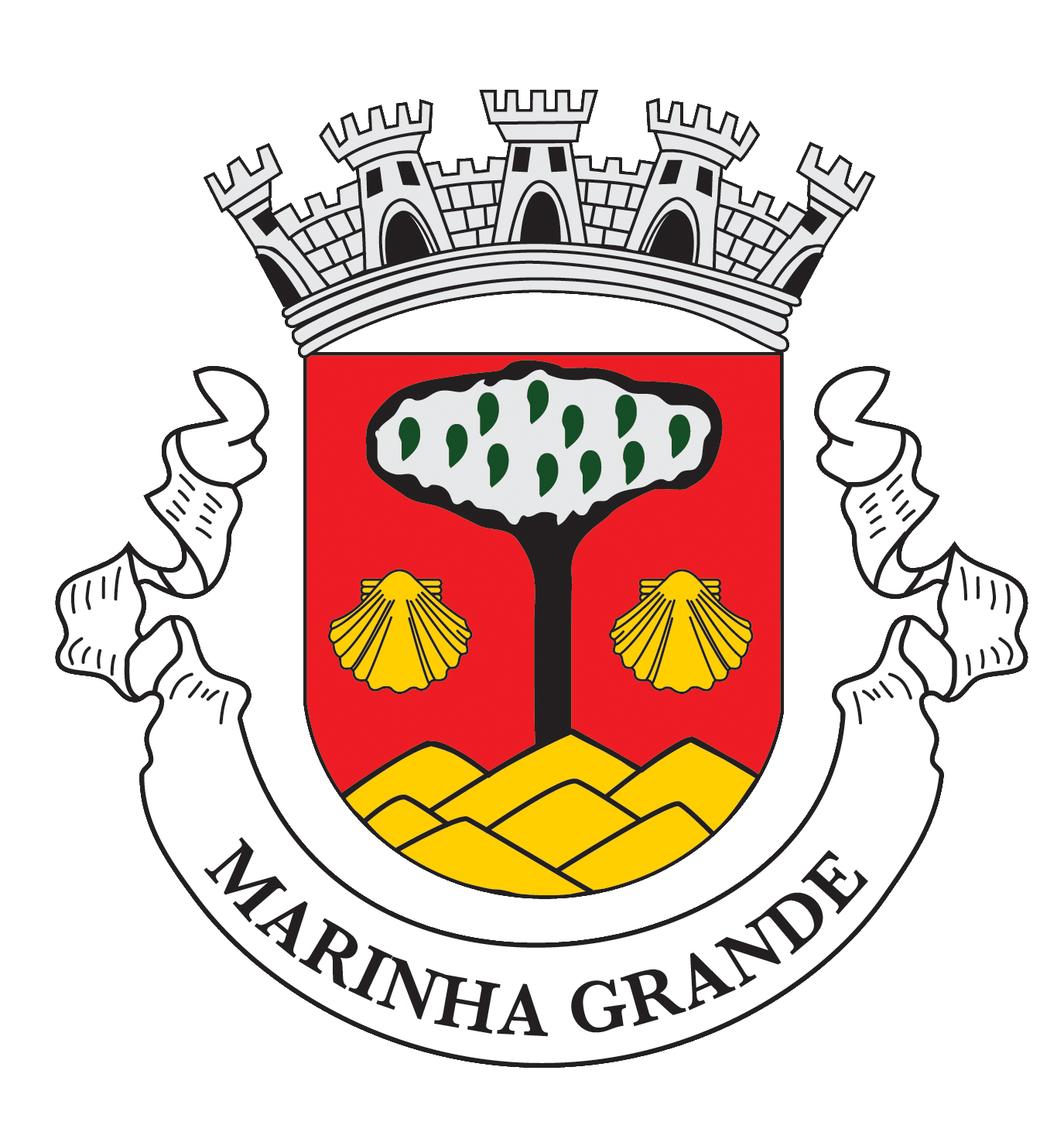 Câmara Municipal da Marinha GrandePlano Municipal de Emergência de Proteção Civil da Marinha Grande Consulta pública nos termos do número 8 do artigo 7.º da Resolução n.º 30/2015, de 7 de maio, que aprova a Diretiva relativa aos Critérios e Normas Técnicas para a Elaboração e Operacionalização de Planos de Emergência de Proteção Civil______________________________________________________________________________________________________ CONSULTA PÚBLICAFICHA DE PARTICIPAÇÃO______________________________________________________________________________________________________ [A PREENCHER PELOS SERVIÇOS]N.º ENTRADA [______________]			DATA [_________________]		HORA [______________]	INFORMAÇÃO DOS SERVIÇOS DESPACHOO FUNCIONÁRIO [_______________________________________________________________________________________]______________________________________________________________________________________________________ [A PREENCHER PELO REQUERENTE]IDENTIFICAÇÃONOME [_______________________________________________________________________________________________]MORADA [_____________________________________________________________________________________________]CÓDIGO POSTAL [_______________________________________________________________________________________]CONTACTO [___________________________] E-MAIL [________________________________________________________]BI/CC  [___________________________]  DATA DE VALIDADE  [____________________] NIF  [________________________]OBSERVAÇÕES, SUGESTÕES OU PEDIDO DE ESCLARECIMENTOS (sendo o espaço insuficiente, juntar folhas anexas)Para os efeitos previstos no artigo 13.º do Regulamento Geral de Proteção de Dados (RGPD), (EU)2016/679 do Parlamento Europeu e do Conselho de 27 de abril de 2016, declaro que fui informado(a) e que pelo presente meio expresso o meu consentimento sobre o tratamento dos meus dados pessoais constantes deste formulário, com a estrita finalidade de recolha e integração no procedimento de participação na consulta pública, e durante o período em que o mesmo decorrer.Data: ____/____/2023.Assinatura do interessado: _____________________________________________________________________________